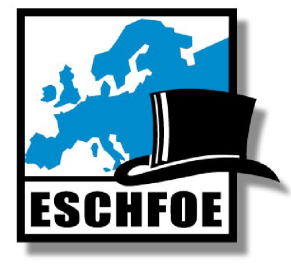 Abfrage als Ergänzung zu den LänderberichtenQuestionare attached to the country reportsÄnderungen vom 11. Und 12.2.2019 in grünWird in ihrem Land das Schornsteinfeger Handwerk durch ein Gesetz geregelt oder unterliegt es dem freien Wettbewerb?Is in your country the chimney sweep work organized by law or voluntary?Slovenia: 			This is governed by a lawHungary: 			This is governed by a lawGermany: 			This is governed by a lawAustria: 			This is governed by a lawDenmark: 			This is governed by a lawCroatia: 			This is governed by a law.United Kingdom: 		No (please answer law or voluntaryCzech Republic: 		This is governed by a lawSouth Tyrol (Italy):	In South Tyrol Yes, in the rest of Italy , unfortunately, no, but we just try a technical standard ( UNI ) for the chimney sweep to write and in the region of Lombardy ( Milan ) are in the regional law a sweeping mandatoryFinland: 	It is organized by law. Under the Rescue Act, owners and occupants of property shall ensure that fireplaces and chimney flues are swept.Belgium: 			By law, but nobody follow it and no controlUSA: 	There is no obligatory law. In some areas however regulations, prescribe the cleaning of chimneys and vents. Furthermore, there are valid for almost all states, its own policies ( standards, codes )Serbia			By lawSweden: 			By lawSwitzerland: 		LawPoland:			This is governed by a lawRomania:			Some Directives(163+537/2007). No lawsNorway:			By lawSlovakia:			Estonia:	By the law (Tuleohutuseseadus 2010) in „Fire Safety Act“, apartment buildings have to be swept every year. Private houses must order a professional chimneysweeper after every five years. However, in our country we do not have any overview on who has ordered or who has not ordered sweeping works. That means that we do not have, in principle, discipline in this sector. Oddly enough the law says that everybody can also do the job by themselves.Lithuania:			Nederland:		Luxemburg:		France:			Wie ist dessen Status (alt) und Gültigkeit (neu bzw. in Überarbeitung)?How strong is the law implemented (long, old) how long ist the validity?Slovenia:	This law is carried out and monitored by the state (new law since the end of 2016, regulation for chimneysweep work since the end of 2017)Hungary: 			This law is old carried out and monitored by the stateGermany: 			This law is old carried out and monitored by the stateAustria: 			This law is old carried out and monitored by the stateDenmark:			This law is carried out and monitored by the stateCroatia: 			This law is implemented and monitored partly.United Kingdom: 		-Czech Republic: 		This law is carried out by the stateSouth Tyrol (Italy):	In South Tyrol is the status, such as in GermanyFinland:	The new rescue services legislation was legalised the 1 st of July in 2011 and the validity is for nowBelgium: 			Under 20 kW every 2 years and any other pro yearUSA:			Serbia			Not very strong,since last yearSweden:			Implemented fully and valid until a new law is decidedSwitzerland: 		valid everywhere , but under pressurePoland: 			There are a Building Act and Regulation of Ministry of InteriorRomania:			In theory Major and fire brigade.Norway:			Implemented fully until a new law is decidedSlovakia:			Estonia:	The law is valid from the year 2010. No general database exists. Only excuses. Job has not been done.Lithuania:			Nederland:		Luxemburg:		France:			Welchem Ministerum sind die Aufsicht und die Regelungen der Schornsteinfeger Dienstleistung zugeordnet? In which ministery is the law organized?Slovenia:			In the Ministry of Environment and Spatial PlanningHungary:			The Ministry of InteriorGermany:			Federal Ministry of EconomicsAustria:			Federal Ministry of Economics and ScienceDenmark:			In the Ministry of Transport and buildingsCroatia:			Ministry of construction and physical planningUnited Kingdom:		-Czech Republic:		Industry and Commerce MinistrySouth Tyrol (Italy):	NobodyFinland:			The Ministery of Interrior Issued.Belgium:			Ministry of Environmental ProtectionUSA:	Only Vermounth the cleaning must be done by a CSIA qualified chimney sweep Serbia			Ministery of buiding, transport,and infrastructureSweden:	Swedish Ministery of Justice under the the Minister of Home Affairs Mr Anders YgemanSwitzerland:		Department of fire and environmental Poland:			the Ministry of InteriorRomania:			No Ministery is directly competantNorway:			Ministery of Justice and Public Security, under the Minister of                                               Public Security Mrs. Ingvil Smines Tybring- GjeddeSlovakia:			Estonia:			The internal ministery (Fire Rescue Act).Lithuania:			Nederland:		Luxemburg:		France:			Ist in Ihren Land jeder dazu verpflichtet, die Dienstleistung von Schornsteinfegern in Anspruch zu nehmen?Is everybody in your country requested to let the chimney sweep to do the work?Slovenia:	Yes, the entire furnace (fireplace, connecting piece and exhaust system are already clean by chimney sweeps and 1x must be assessed annually , including gas analysis with protocol).Hungary:	Private no, Multi story and business houses yes.Germany:	YesAustria:			YesDenmark:	Yes, but not valid for gasapplicationCroatia:			YesUnited Kingdom:		NoCzech Republic:	Yes, the cleaning and inspection of the chimney system and the final acceptance of the chimney system (chimney sweep – Revisionstechnican)South Tyrol (Italy):	Theoretically, there is a requirement, this is not complied withFinland:			No, only persons who have the exam of chimney sweepingBelgium:			NoUSA:	A free choice of chimney sweep is possible. The consumer can also choose that this work will not be done .Serbia			Yes in theorySweden:			YesSwitzerland:		Each heating operators with fossil fuelsPoland:			NoRomania:			Yes sweeping and control 1x the yearNorway:			YesSlovakia:			Estonia:	No. We have situations like that where nobody can come to a private property if the owner does not approve. Even apartment buildings’ room doors stay closed if the owner wants that. Lithuania:			Nederland:		Luxemburg:		France:			Welche Folgen und/oder Sanktionen gibt es in Ihrem Land, wenn ein Bürger die verpflichtenden Schornsteinfeger Dienstleistungen nicht durchführen lässt? What are the reactions in your country if the customer is not wiling to do the required work?Slovenia:	Every chimneysweep activity is to be reported in national evidence by chimneysweeper. Inspector can check activities in national evidence and ask the user to carried out the work and also sets penalties and the amount at its discretion. Evidence is still in implementation process.Hungary: 			Notification to the competent authority for civil protectionGermany:	Message on the lower supervisory authority that writes to the customer with a new deadline and threatened with a fine . Authority calls on the BSM , perceive the proposed date . If this is again unsuccessful , the procedure with law enforcement (police, fire ) .Austria:	Message to the mayor with fixing of a new date for sweeping, this is again unsuccessful intervenes the district administrative authority .Denmark:			Notification to the competent authority / municipalityCroatia:	Chimney sweep notifies competent authority for communal inspection.United Kingdom:		NoneCzech Republic:	In case of fire damage - inspection of fire service safety sets the amount of punishment, insurance refuses payment for damages from.South Tyrol (Italy):	No , there can only be trouble with the fire insurance when the chimney has not sweptFinland:	Fire and Rescue Service is controlling chimney sweeping in Finland. It can send letters to customers and let them know that chimney sweeping have to be done by the law.Belgium:			No consequencesUSA:	In multi-family houses , it is quite likely that these activities are commissioned . In single-family house , it happens very often that these works are not carried out . In this case, a chimney sweep notify the authorities ofSerbia			Message to the inspector, then nothingSweden:			The police will hel to enter the buildingSwitzerland:		Liability for firesPoland:			No sanctionsRomania:			the major can give a penalty between € 100-200. Only theory.Norway:			The police will help to enter the buildingSlovakia:			Estonia:			No reaction.Lithuania:			Nederland:		Luxemburg:		France:			Braucht man eine staatlich anerkannte Berufsausbildung um Schornsteinfeger zu werden?Is it required to have a authorization from the goverment to become a chimney sweep?Slovenia:	Every chimneysweeper must have a licence for which a school in combination with experiences is defined. New: chimneysweeper school is not a "must have". Also other technical educations are allowed.Hungary:	Yes, with a final examination at school. Most are not the apprentices in the traditional sense, because they are older.Germany:			Yes, with a final examination at the Chamber of CraftsAustria:	Yes, with a final examination under the supervision of the Ministry, but outsourced to the Master examination bodiesDenmark:			Yes, with a final examination at school and when crafts Croatia:			Yes, a diploma from the school for chimney sweeps.United Kingdom:		NoCzech Republic:		Yes, with a final examination in vocational schoolSouth Tyrol (Italy):		For the pure sweeping tasks not , but if he operates chimney renovation, then yes .Finland:		Qualifications of chimney sweeper is written in the fire and rescue legistation.Belgium:			NoUSA:			NoSerbia			YesSweden:			Local goverments are reponsible and make a contract to carry                                     out the sweepingSwitzerland:		YesPoland:			Yes, you need a professional trainingRomania:			Yes, with the exam you get a cerificateNorway:			Yes, with a final written examination and a practical examSlovakia:			Estonia:	We have a weird parallel system where it is both yes and no. If you are doing it by yourself then you do not have to prove anything. However, if you want to be a professional then you have to go school and take government exams. Lithuania:			Nederland:		Luxemburg:		France:			Ist der Nachwuchs des Schornsteinfeger Handwerks in Ihrem Land gesichert? Is the future of chimney sweep work in yor country guaranteed (apprentice) ?Slovenia:			No, there are major problems with the traineesHungary: 			YesGermany:			YesAustria:			YesDenmark:			No, there are major problems with the traineesCroatia:			YesUnited Kingdom:		YesCzech Republic:		YesSouth Tyrol (Italy):	At the moment yesFinland:	Yes we think so. We have cold winter times and propetry owners must heat their houses. Alsoin the future chimney sweepers are doing more and more inspection work concerning fireplaces and chimneys. Fireplaces are also backup systems in property heating.Belgium: 	We stand with the government in negotiations on this subjectUSA:	Efforts are being made to create a training plan for apprentices , but it is not certain that this will be adopted by the GovernmentSerbia			YesSweden:	Yes, but it´s possible that house owners themselves have to order the workSwitzerland: 	As in all trades in Switzerland is a downward trendPoland:			YesRomania:			YesNorway:			YesSlovakia:			Estonia:	No. It is a free market in a sense that anyone who wants to be one, can.Lithuania:			Nederland:		Luxemburg:		France:			Wie ist in Ihrem Land die Meisterausbildung geregelt?How is the ecudation for master chimney sweep in your country regulated?Slovenia:	There is a master exam taken before a Master Examination Board (two masters, a teacher with substitute members). At the moment master education is not anymore required.Hungary:	Chimney sweeps least 5 year, examination committee consists of 3 persons of Commerce nominatedGermany:	Immediately after the final examination, the Master examination is possible.Austria:	Majority with the knowledge of the vocational examination and Master examination shall be verified together with the examination.Denmark:	Immediately after the final examination , the Master examination is possibleCroatia:	Candidates must finish 3 year of school education, have work experience of 2 years to be eligible to access master chimney sweep exam.United Kingdom:		NoneCzech Republic:		Currently no Master education is introducedSouth Tyrol (Italy):	Only in South Tyrol , otherwise there is no masterFinland:			For now it is volontary in Finland.Belgium:	We have only one school in Belgium with only 24 hours of continuousUSA:			There are no efforts in this direction in the USSerbia			No regulationSweden:			By law, and it is carried out by authority called MSBSwitzerland:		Each chimney sweep company must be performed by a masterPoland:			YesRomania:			240 lessons Practice+120 Theory. Needs to be actualicedNorway:		By law (if you have leader responsebilities in your firedepartment or private company)Slovakia:			Estonia:	With Fire Safety Act and Professional Standard. After 3 + 2 years of working they must do new exams regarding fire safety. (a) Secondary education (b) at least 40 hours of in-service training in: - fire safety - safety of gas appliances Expert assessment course (c) At least 8 years work experience in chimney sweeper, EKF level 4 certification owners 2 (d) experience in supervising at least two lower professional chimney sweeps in the last 5 years. Kutsestandard(2016). Professional standard. Lithuania:			Nederland:		Luxemburg:		France:			Gibt es in Ihrem Land die Anforderung, dass mindestens ein Schornsteinfegermeister in dem Unternehmen beschäftigt ist, damit die Schornsteinfeger Dienstleistung gewährleistet ist?Are in your country regulations or requirements which requires minimum one master chimney sweep working in the company, so that a correct chimney sweep work is guaranteed?Slovenia:	No, the professional degree is required only. Additional training may be offered.Hungary:			In any company, at least a master must be active.Germany:			In any company, at least a master must be active.Austria:			In any company, at least a master must be active.Denmark:			No, it is only the professional degree requiredCroatia:			YesUnited Kingdom:		NoCzech Republic:		No South Tyrol (Italy):	NoFinland:	For now there is no regulations which reguires master chimney sweep working in the company.Belgium:			No, there is no master chimney sweepUSA:	No, this requirement does not exist. This requirement is, if at all, only in the agreement of the chimney sweeps with the CSIASerbia			NoSweden:			No, but it must be guranteed by the company that only right                                      educated employes do the workSwitzerland:		Yes (only chief)Poland:			NoRomania:			No, only workersNorway:			Not in the firedepartment, but it must be guranteed by the                      c                                       company that only right educated employes do the work.                                          In private company there must be a master chimney sweep.Slovakia:			Estonia:			No.Lithuania:			Nederland:		Luxemburg:		France:			Gibt es in Ihrem Land eine verbindliche und regelmäßige Weiterbildung der Schornsteinfeger - Gesellen und Meistern?Is in your country a regularely and required education for chimney sweeps given?Slovenia:	Every chimney sweeper shall obtain a defined minimum 12 hours of education every 8 year period. Since this is a minimum, normal number of hours of training is not yet known.Hungary:	Yes, there is every year an annual training event with at least 16 hours.Germany:	Yes, it is the evidence of five training days for masters and Chimney sweeps required.Austria:			No, currently there are no mandatory training.Denmark:			No, it is not required.Croatia:			YesUnited Kingdom:		NoCzech Republic:		No, is fakultativSouth Tyrol (Italy):	NoFinland:	Yes, the exam of chimney sweeper and the trainig period is two years.Belgium: 			NoUSA:	In the US, must be completed within three years 48 contiguous lessonsSerbia			CompaniesSweden:			YesSwitzerland:		YesPoland:			NoRomania:			NoNorway:			YesSlovakia:			Estonia:			Two times a year there are organized training courses.Lithuania:			Nederland:		Luxemburg:		France:			Wie ist sie vorgeschrieben, und wer organisiert diese Weiterbildungen? How is it implemented and who is organazing this education? Slovenia:	Ministery shall delegate organizations that are allowed to do trainings.Hungary: 	Further developments are organized by the federation, or by the company.Germany:	Further Developments are organized by the federation, or by the company.Austria:			No, there is noDenmark:			Further developments are organized by craftCroatia:	Croatian chimney sweep association and representatives of gas equipment  United Kingdom:		-Czech Republic:	Developments is optional, is organized by the chimney sweep guild.South Tyrol (Italy):	On a voluntary basis , associations and Assocosma Anfus, and some companies , such as the Fa . Wohler in her classroom at Lake GardaFinland:	The Central Association of Chimney Sweeps and Tredu(Vocational School in Tampere)Belgium: 			-USA:	In addition to the CSIA there are the NFI ( National fireplce institutes ) and both rate depending on completion of the exam the training level of the personSerbia			YesSweden:			see Nr. 8Switzerland:		SKMV together with partner associationsPoland:			The chimney sweep guild Opole organizes courses etc.Romania:			NoNorway:		By law. The Norwegian Fire School is the national educational institution in the field of fire and rescue.Slovakia:			Estonia:	Eesti Tuletõrjeliit (Estonian Firefigefighting association). They are also responsible for giving out professional identification.Lithuania:			Nederland:		Luxemburg:		France:			Haben Sie in Ihrem Land ausserhalb der EN Normen noch weitere nationale Normen, die sich auf die Planung, Ausführung und Abnahme der Abgasanlagen beziehen?Do yo have in your country beside the EN standards other national standards related to designe, execution and check of the chimney? Slovenia:	2012 technical directive SZPV 407 has been drafted and updated the Musterfeuerungsverordnung is also carried out . By end of 2013 a VO technical directive SZPV 407 was approved by the Government adopt , citing . Furthermore were areas however regulations , which have to do with emissions , adopted , and the European standards SIST EN 15287 , SIST EN 13384 and SIST EN 1443 enacted.Hungary:			Yes , there are national standardsGermany:			Yes , there are national standards Austria:			Yes , there are national standardsDenmark:			Yes , there are national standardsCroatia: 			YesUnited Kingdom:		YesCzech Republic:		Yes , there are national standardsSouth Tyrol (Italy):	Yes, UNI standards, which are divided into two areas: UNI CIG for gas equipment and UNI CTI for all otherFinland:			Yes we have National standars(NAS) beside EN standars.Belgium: 			-USA:	There are national guidelines for chimneys and fireplaces , but the respective building inspector decides ultimately on the admissibility of the construction. However, experience has shown it overlooks the most shortcomings.Serbia			YesSweden:			Yes, we have worked out a special way of inspectionSwitzerland: 		YesPoland:			YesRomania:			Yes, STAS 3417-85Norway:			YesSlovakia:			Estonia:	EVS (Eesti Vabariigi standard) Estonian Centre of StandardisationsLithuania:			Nederland:		Luxemburg:		France:			Haben Sie in Ihrem Land weitere verpflichtende Tätigkeiten neben den traditionellen Dienstleistungen (wie zB. Wirkungsgradmessung, CO-Messung, Reinigen von Lüftungskanäle, usw.)Do yo have in your country further required work beside the traditional work (eg efficiency measurings, cleaning of ventilationsducts, CO measurings ...)?Slovenia:	Yes, there are measurement of the efficiency measurement, carbon monoxide and NOx measurement for oil and gas, solid fuel. Cleaning of ventilation systems is partly prescribed. Solid fuel heating appliances measurements are starting by the end of 2018. (is this not a missunderstanding?)Hungary:	Yes, CO measurement, connector, sufficient combustion air and control the safety checksGermany:			Yes, efficiency-, CO and solids measurement.Austria:			No, no more mandatory activities.Denmark:			No, no more mandatory activities.Croatia:			Yes, all the above metioned.United Kingdom:		NoCzech Republic:		No, no more mandatory activities.South Tyrol (Italy):	Yes, the maintenance company or installer need efficiency and CO measure. In biomassae they must guarantee chimney, efficiency, CO, NOx and dust, but there are no standards about the type of measurement.Finland:	Yes we have. Chimney sweepers are cleaning ventilation systems and also in the future more more inspecting fire places and chimneys by new methods. Some chimney sweepers installs roof safety systems.Belgium:			-USA:	Partial lead all chimney sweep US parts of the activities listed above fromSerbia			VentilationSweden:			No, we do mostly cleaning and inspection of chimney+v.ductsSwitzerland: 		NoPoland:			YesRomania:			Yes there are certified engeneers from the governmentNorway:		No, but we work closely with other authorities in the municipality. For example, the health sector and the electricity audit.Slovakia:			Estonia:	No. If you can then you are free to do it. We have a free market.Lithuania:			Nederland:		Luxemburg:		France:			Ist es in Ihrem Land verbindlich, als Schornsteinfegerbetrieb Mitglied von einer nationalen Innung oder Kammer zu sein?Is it requested in your country to be a member of a federation or a chamber? Slovenia:			No, not anymore since 2014Hungary: 			NoGermany:			NoAustria:			Yes , Mandatory Membership in the Chamber of CommerceDenmark:			NoCroatia:	No but we are all obliged to be a memmber of eather Chamber of artisans, or      Croatian chamber of economy, depending on type of organisation ( ltd., sole proprietorship, etc. )United Kingdom:		NoCzech Republic:		NoSouth Tyrol (Italy):	NoFinland:			It is voluntary to be a member.Belgium:			-USA:	There are no mandatory requirements , but there are voluntary organizations and associationsSerbia			Chamber of commerce is mandatorySweden:			No, it is volutarySwitzerland:		basically yesPoland:			NoRomania:			NoNorway:			No, it is voluntarySlovakia:			Estonia:			No.Lithuania:			Nederland:		Luxemburg:		France:			Sind die Schornsteinfeger-Tarife in Ihrem Land überall gleich, oder können sie örtlich unterschiedlich sein?Are the chimey sweeping rates in your country everwhere the same or could they vary depending of the location?Slovenia:	Only maximum rates are defined on a national level.Hungary:	No, they may be different, although there is a tariff (special agreements with municipalities).Germany:	Rates on sovereign tasks , such as fireplace review , approvals of the whole of Germany the same, otherwise free tariffs.Austria:	In each federal state there is a uniform tariff regulation.Denmark:	Everywhere the same, governed by a regulation Copenhagen is higherCroatia:			No, they are depending on the location.United Kingdom:		NoCzech Republic:		No, they may be different , ( contract price )South Tyrol (Italy):	Depending prevails the free market economyFinland:			They vary depending of the locationBelgium: 			There are different rates, depending on the companyUSA: 	The rates vary greatly and depend on the extent of the activities offered in each case . Very much prices are also determined by prevailing market listingSerbia			Depending of the areaSweden:			They can vary becausethey are decided by each local authoritySwitzerland: 		cantonal differentlyPoland: 			they are differentRomania:			NoNorway:			They can vary because they are decided by each municipalitySlovakia:			Estonia:			No. There are equal rates and free market.Lithuania:			Nederland:		Luxemburg:		France:			Nach welchem Prinzip wird die Größe des Kehrbezirks entschieden?What rule is relevant for the size of the chimney sweep district? Slovenia:	No districts any more, since the end of 2017. Free market with licences for chimneysweepers and permissions for companies.Hungary:			There isn’t a rule for it.Germany:			There isn’t a rule for it.Austria:	No, there is the nessecety control and hearing the Guild, but it is ultimately decided by the district administrative authority. The minimum size is set roughly in the law of tradeDenmark:			NoCroatia:	It varies, but mostly it depends on Local government radius of juristiction.United Kingdom:		-Czech Republic:		No sweeping districtsSouth Tyrol (Italy):	It’s none, except South TyrolFinland:	The is no rules for the size of relevant chimney sweep district, but district which has 1500 properties is big enough to give full time job to chimney sweeper around the year.Belgium:			-USA:	There is no specified areas . Some companies operate in several states , these then need multiple licenses eg for fireplace installationsSerbia			Several categories by degreeSweden:			There are no rules.They vary from 1-45 employesSwitzerland: 		on demandPoland: 			no regulationsRomania:			No limitsNorway:			They can vary, no rulesSlovakia:			Estonia:	There is no limit for the size of the district. It is free market and you can do as much as you can.Lithuania:			Nederland:		Luxemburg:		France:			Welche Organisation kontrolliert in Ihrem Land die Dienstleistung der Schornsteinfeger, ob sie rechtlich und ordnungsgemäß durchgeführt ist?Which organisation is responsibile to controle the correct and legal chimney sweep work?Slovenia:	Environmental inspectrors (chimneysweepers law) and market surveillance (prices). However no inspection on quality of chimneysweeper work is defined in new legislation. Still in discussion.Hungary: 	Authority Disaster recovery.Germany: 	The lower supervisorsAustria: 	The relevant competent district administrative authorityDenmark:	The relevant competent district administrative authorityCroatia: 	Communal inspectors.United Kingdom: 	Trading Standards Czech Republic: 		The fire departmentSouth Tyrol (Italy): 	nothingFinland: 			The Fire and Rescue Service.Belgium: 			-USA:	During a chimney is built can watch this construction, the building inspector . This inspection is often done very superficially and does not meet the required within the relevant directive surveillance activitiesSerbia			Control InspectorsSweden:			Each local authoritySwitzerland: 		basically, the cantonal fire insurancePoland: 			no controlRomania:			No officia, but the Federation controls internalNorway:			Directorate for Civil Protection and Emergency      Slovakia:			Estonia:			Päästeamet (Estonian Rescue Board).Lithuania:			Nederland:		Luxemburg:		France:			Welche Organisation ist in Ihrem Land verantwortlich, dass die Schornsteinfeger Dienstleistung durchgeführt werden kann, falls der Kunde die Arbeit verweigert?Which organisation is responsibile if the consumer denied the chimney sweep work? Slovenia:	Inveronmental inspector who should be able to see activities on each heating appliance in national evidence. Still in implementation.Hungary: 	Authority Disaster recovery.Germany: 	The lower supervisorsAustria: 	At first instance, the mayor, in the second instance the relevant competent district administrative authority.Denmark:			The relevant competent district administrative authorityCroatia: 			Communal inspectors.United Kingdom: 		-Czech Republic: 		noSouth Tyrol (Italy): 	noFinland: 			The Fire and Rescue ServiceBelgium: 			-USA: 	Once in most cases, no mandatory cleaning is required , there are no sanctions by the authoritySerbia			Control inspectorsSweden:			See Nr. 17Switzerland: 		-Poland: 			no responsibilityRomania:			In theory Major and fire brigadeNorway:			The owner of the building is responsibleSlovakia:			Estonia:			Päästeamet (Estonian Rescue Board) or insurance.Lithuania:			Nederland:		Luxemburg:		France:			In welcher Unternehmungsform (GmbH, AG) kann in Ihrem Land die Schornsteinfeger Dienstleistung angeboten werden?Which type of organisation (GmbH, AG, KG) is required for a chimney sweep company?Slovenia:	All types of companies are allowed.Hungary: 			All types of companies are allowed.Germany: 	Sovereign activities - individual entrepreneurs , all other jobs all forms of enterpriseAustria: 			Company with personell liabilityDenmark:			All types of companies are permittedCroatia: 			Sole proprietorship or limited liability company.United Kingdom: 		AnyCzech Republic: 		All types of companies are permittedSouth Tyrol (Italy): 	Mostly single enterprices and not companiesFinland: 			A chimney sweep company can be a sole trader or corporation.Belgium: 			-USA: 			There is no type of company controlSerbia			All types of companiesSweden:			It is not regulated, but mostly GmbHSwitzerland: 		EachPoland: 			There is no type of company controlRomania:			No restrictionsNorway:			It is not regulated, most are firedepartments.Slovakia:			Estonia:	There are no limitations. Any form is okay.Lithuania:			Nederland:		Luxemburg:		France:			Ist das Schornsteinfeger Handwerk in Ihrem Land als eine Einrichtung für Energieeinsparung, Umweltschutz und Brandverhütung anerkannt?Is the chimney sweep work in your country recognized (well known) for energysaving, environment protection and fireprotection?Slovenia:	In law and regulation yes. In practice chimney sweepers in Slovenia has a lot of space for improvement.Hungary: 	Yes, in the area of energy conservation be no servicesGermany: 			YesAustria: 			YesDenmark:	Yes, in the area of energy conservation be no services.Croatia: 			NoUnited Kingdom: 		NoCzech Republic: 		YesSouth Tyrol (Italy): 	No Finland: 	Yes we think so, but there is lot of work to do to get chimney sweep work more well kown.Belgium: 			-USA:	In some areas , we work with the fire departments of the authorities , but due to the emissions from solid fuels , there are some states set no burn days or general no burn days produced in specific regionsSerbia			NoSweden:			Most fireprotection, we will do so if there are strong RegulationsSchwitzerland: 		Yes and noPoland: 	Environmental protection - yes , fire protection - yes , save energy - noRomania:			Only for fire protectionNorway:			YesSlovakia:			Estonia:	It is very well known because people are alowed to do the work by themselves aswell.Lithuania:			Nederland:		Luxemburg:		France:			Wie beurteilen Sie, ob sich die Medien mit dem Schornsteinfeger Handwerk objektiv beschäftigen?How do you think that the television, radio and press is reporting objectiv about the chimney sweep work? Slovenia:	Due to the false and negative reports in the media for a special media agency was commissioned to correct these false reports and to request corrections. Since installing this agency reporting is broadly neutral . 2012 was held to review survey for the craft, in which in a grading system from 1-5 a score of 3.4 was achieved. This initiative was given by a small group chimney sweep in order.Hungary: 			Generally more negative reports.Germany:			Generally positiveAustria: 			Currently, the reporting is generally neutral.Denmark:			Generally positiveCroatia: 	Like communal service which is sesional and not very important.United Kingdom: 		NobodyCzech Republic: 		Currently, the reporting is generally neutralSouth Tyrol (Italy): 	Very rare chimney sweep are called , sometimes one speaks of chimney firesFinland: 	Local presses and radios mostly reports about the chimney sweep work quite objectiv.Belgium: 	Never reported only happen if CO - accidents ( killed) by defective chimneysUSA: 	It is often in the fall and reported in the heating season in the media , but there is report of incorrect implementation of chimney-sweeping services , which are used at the absence of reasonable regulations concerning the craftSerbia			Objective but not very oftenSweden:			They are reporting mostly objectiveSwitzerland: 		Active maintenance of media contactsPoland: 			Yes, but only very rarelyRomania:			positve but to seldom.Norway:			mostly objective.Slovakia:			Estonia:			There is no special focus on it.Lithuania:			Nederland:		Luxemburg:		France:			Beurteilen Sie, wie das Schornsteinfeger Handwerk in Ihrem Land anerkannt ist!Give your opinion how the chimney sweep work in your country is recognized? Very good-1, good-2, satisfying-3, enough-4, not enough-5Slovenia:	SatisfactoryHungary: 	EnoughGermany: 	GoodAustria: 	GoodDenmark:	GoodCroatia: 	As a poorly developed profession that is not supported from the government.United Kingdom: 		Labour WorkCzech Republic: 		SatisfactorySouth Tyrol (Italy): 	It is known , particularly in the region of Veneto and Friuli , but especially appreciated it is only when someone has problems with his chimneyFinland: 			We think the chimney sweep work is recognized quite well.Belgium: 			-USA: 	There is very little known in the United States that the chimney sweep activities go far beyond wood stoves and the knowledge aboutSerbia			Not very goodSweden:			It is recognized in a high level by the most citizensSwitzerland: 		-Poland: 			Yes , it is well recognizedRomania:			Not good enough. But we are working on itNorway:			2Slovakia:			Estonia:			Very good.	Lithuania:			Nederland:		Luxemburg:		France:			Gab es in Ihrem Land seit dem letzten ESCHFOE-Kongress 2018 Änderungen bei den gesetzlichen Vorgaben (Rahmenbedingungen)?Are there changes in the relevant regulations (laws, directives) since the last ESCHFOE Congress 2018?Slovenia:	By the end of 2017 detailed regulation (sublaw) for chimney sweeper work was accepted. By the end of 2018 a process of solid fuel heating appliances measurement is being started. At the beginning: carbon monokside for central heating solid fuel boilers shall be measured only. New legislation is being put in practice in 2018 and 2019. Many issues are still opened, regarding new free market system. In general: the end user is responsible, on the other hand government is pulling back role.Hungary: 	No Yes, 2014 was amended the law on chimney sweeps (periods) Germany: 	Yes , in 2013 the chimney sweep law was amended , divided into public tasks in free sweeping and inspection activities.Austria: 			NoDenmark:			NoCroatia: 			No, put the new Law is in the preperation.United Kingdom: 		NoCzech Republic: 		NoSouth Tyrol (Italy): 	NoFinland: 	The new rescue services legislation was legalised the 1 st of July in 2011. After that On May 2012 the Ministry of the Interior Issued began to do preparation work to find out if there are needs to renew parts of the legislation concerning chimney sweeping. This work was done till the end of December 2014.The preparation work defines manners in which chimney sweeping is organised today. Also the needs of changes and how the regulation works are valued during this work. Also manners in which chimney sweeping is organised which are mentioned in this report’s section ‘Legislation’ are compared. Also which are the effects on supplying, availability, control, price and quality of chimney sweeping.More detailed evaluation of manners in which chimney sweeping is organised is about done during year 2016 among the bigger evaluation of hole rescue service, how it is organized in the future.
During year 2017 evaluation work is still goin on and it seems that in Finland there will be free market areas in a hole country. From the begining of year 2017 The Ministry of Interrior Issues was gatering statements from different authorities, sweepers fire authorities and associations how chimney sweeping must be organised. More detailed evaluation based on these statements is under the work in the end of August 2017 with the Ministry of Interrior Issues.Belgium: 			-USA: 	The relevant US policies are checked every 3 years recurrently for review or supplement . Also, the requirements to which natural events cause always be adjusted . For example, subsequent fastening roofs or chimneysSerbia			Yes, 2017, 2018Sweden:			NoSwitzerland: 		NoPoland: 			NoRomania:			NoNorway:			NoSlovakia:			Estonia:	No. The new promised database is pending for more than a year.Lithuania:			Nederland:		Luxemburg:		France:			24. Gab es in Ihrem Land seit dem letzten ESCHFOE-Kongress 2018 Änderungen beider Kehrhäufigkeit?Are there changes in the frequency of sweeping since the last ESCHFOE Congress 2018?Slowenia:	NoHungary: 			NoGermany:			NoAustria: 			NoDenmark:			NoCroatia: 			NoUnited Kingdom:	Yes. Wood burning appliances twice per year with dry systems / up to 4 times with wet systems Coal burning appliances once per year with dry systems / up to 4 times with wet systemsCzech Republic:		NoSouth Tyrol (Italy):	No Finland:			No changes for now, but these are also under evaluation during 
				law renewal process.Belgium:			USA: 			NoSerbia			NoSweden:	2015 it changes to the longest interval each 6(8) years to the shortest each 2(1) yearsSwitzerland: 		NoPoland: 			NoRomania:			NoNorway:			NoSlovakia:			Estonia:			No.Lithuania:			Nederland:		Luxemburg:		France:			25. Gab es in Ihrem Land seit dem letzten ESCHFOE-Kongress 2018 Änderungen bei den KehrgebührenAre There changes in the price of sweeping since the last ESCHFOE Congress 2018?Slovenia:	No since 2017 maximum rates are defined only. So chimneysweeper can compete on prices, where quality is not comparable. Free market is implementation.Hungary: 			NoGermany:			NoAustria: 			Annual tariff adjustmentDenmark:			Annual tariff adjustmentCroatia: 			NoUnited Kingdom:		Increases with inflationCzech Republic:		NoSouth Tyrol (Italy):	NoFinland:	No bigger changes in district areas, but in areas of free market there are bigger changes in the price of sweeping.Belgium:			USA:			Depending on the activitiesSerbia			NoSweden:	Not for the moment, but it will become more expensive when the house owners orders the sweeping by themselvesSwitzerland:		NoPoland:			NoRomania:			NoNorway:			NoSlovakia:			Estonia:			The work fee has risen because slight inflation on money.Lithuania:			Nederland:		Luxemburg:		France:			Gab es in Ihrem Land seit dem letzten ESCHFOE-Kongress 2018 Änderungen bei den feuerpolizeilichen Überprüfungsintervallen?Are there changes in the fire regulations – inspections – intervals since the last ESCHFOE Congress 2018?Slovenia:			NoHungary: 			NoGermany: 			NoAustria: 			NoDenmark:			NoCroatia: 			NoUnited Kingdom: 		NoCzech Republic: 		NoSouth Tyrol (Italy): 	NoFinland: 	Fire and Rescue Service has given up fire inspections of houses and cottages. Fire inspections are done by do it your self-model. First Fire and Rescue Service sends a letter and instructions to property owner how to check your property’s fire safety. Property owner fills a form and sends it back to Fire and Rescue Service. If there is something wrong by the form, the Fire Inspector does a new inspection. Property owner handles the costs of this extra inspection.Belgium:			USA:			NoSerbia			NoSweden:			2015 it changes to 3 or 6 years before they are2,4 or 8 yearSwitzerland: 		NoPoland:			NoRomania:			NoNorway:			NoSlovakia:			Estonia:			No.Lithuania:			Nederland:		Luxemburg:		France:			Gab es in Ihrem Land Änderungen seit dem letzten ESCHFOE-Kongress 2018 bei den umweltrelevanten Überprüfungsintervallen (Inspektion, Emissionsmessung, Energieeffizienz)?Are there changes in the environmental inspections intervals (inspection, pollution – measuring, energy – efficiency) since the last ESCHFOE Congress 2018?Slovenia:	NoHungary: 			NoGermany: 			No , except for the review of the solid fuelAustria: 	NoDenmark:			NoCroatia: 			NoUnited Kingdom: 		-Czech Republic: 		NoSouth Tyrol (Italy): 	No Finland: 			No changes, but perhaps in the future it will be.Belgium: 			-USA: 	No, but it can happen that when replacing the old fireplace of the newly installed fireplace , a higher efficiency is requiredSerbia			NoSweden:			Don´t think soSwitzerland: 		NoPoland: 			NoRomania:			NoNorway:			NoSlovakia:			Estonia:			No.Lithuania:			Nederland:		Luxemburg:		France:			Gab es in Ihrem Land seit dem letzten ESCHFOE-Kongress 2018 Änderungen bei den baurechtlichen Überprüfungen?Are there changes in the controlling according to the building regulations since the last ESCHFOE Congress 2018?Slovenia	NoHungary: 			NoGermany: 			NoAustria: 	NoDenmark:			NoCroatia: 	Yes. Chimney sweeps do not inspect newly build chimneys.United Kingdom: 		-Czech Republic: 		NoSouth Tyrol (Italy): 	NoFinland: 	The building regulations are updating every now and then but in the future the  building regulations will be more and more links for the EN and National stand ards. At the latest in the beginig of year 2018.Belgium: 			-USA: 	There are no exact figures on the number of cleaned chimneys , nor on the frequency of cleaning . This is not required by the governmentSerbia			NoSweden:			Don´t think soSwitzerland: 		NoPoland: 			NoRomania:			NoNorway:			NoSlovakia:			Estonia:			No.Lithuania:			Nederland:		Luxemburg:		France:			Muss in Ihrem Land der Schornsteinfeger vor der Baubewilligung Planeinsicht nehmen?Is in your country the check of the building plan by chimney sweep required?Slovenia:			Not mandatory. But new building law requires that installation of                                         chimney and heating appliance shall be done properly.Hungary: 			NoGermany: 			Different solutions in federal statesAustria: 			NoDenmark:			NoCroatia: 			United Kingdom: 		NoCzech Republic: 		NoSouth Tyrol (Italy): 	Finland: 			No		Belgium: 			NoUSA: 			NoSerbia			NoSweden:			NoSwitzerland: 		Yes, if fireing Systems are installed, depending on Cantonal lawPoland: 			NoRomania:			NoNorway			NoSlovakia:			Estonia:			No.Lithuania:			Nederland:		Luxemburg:		France:			Gibt es in Ihrem Land eine Verpflichtung mindestens einen Schornstein je Wohnung (Gebäude) zu errichten?Is it in your country required to have minimum one chimey in a flat (building) erected?Slovenia:			NoHungary: 			NoGermany: 			NoAustria: 			NoDenmark:			NoCroatia: 			United Kingdom: 		NoCzech Republic: 		NoSouth Tyrol (Italy): 	Finland: 			It is not reguired but recommended.Belgium: 			NoUSA: 			NoSerbia			YesSweden:			NoSwitzerland: 		NoPoland: 			NoRomania:			NoNorway:			YesSlovakia:			Estonia:			No.Lithuania:			Nederland:		Luxemburg:		France:			Gibt es in Ihrem Land wiederkehrende Dichtheitsprüfungen an bestehenden Abgasanlagen? Wenn ja, wie oft?Is in your country a regularely gasthigtenes test for chimeys required? If yes, how often?Slovenia:			NoHungary: 			Yes, once in 4 years.Germany: 			NoAustria: 	Yes, always when changes on the building or fire places, and according the national rules.Denmark:			NoCroatia: 			United Kingdom: 		NoCzech Republic: 		Only in case of suspicionSouth Tyrol (Italy): 	Finland: 	Gasthigtenes tests are voluntary or in case there is sometihing wrong in the chimney.		Belgium: 			NoUSA: 			NoSerbia			Only in case of suspicionSweden:			Only in case of suspicionSwitzerland: 		NoPoland: 			NoRomania:			NoNorway:			NoSlovakia:			Estonia:			No.Lithuania:			Nederland:		Luxemburg:		France:			Gibt es in Ihrem Land eine Vorschreibung die ausreichende Verbrennungsluftversorgung zu überprüfen? Wann?Exist in your country the requiremend to check the correct combustion air amound? When (In wich cases)?Slovenia:	Yes. After installation or reconstruction of heating appliance or chimney or after every major change (e.g. building renovation). Also during period heating appliance inspection. Indirect method – not by measurement of combustion air amount or tightness etc.Hungary: 			Yes, by every sweeping circle (except private houses)Germany: 			Yes in case of integrity check of new installationsAustria: 			Yes in case of building renovation or new installations.Denmark:			YesCroatia: 			United Kingdom: 		YesCzech Republic: 		Yes in case of building renovationSouth Tyrol (Italy): 	Finland: 	Yes, correct combustion air amount muste be in order and also it is checked in case if fireplace or heating systems are not working as they should work.		Belgium: 			NoUSA: 			NoSerbia			Yes, but not for householdsSweden:			Yes especially in case of malefunction of the applianceSwitzerland: 		YesPoland: 			NoRomania:			NoNorway:			Yes in case of mistakesSlovakia.			Estonia:			No.Lithuania:			Nederland:		Luxemburg:		France:			Gibt es in Ihrem Land die Vorschreibung die ausreichende Verbrennungs-luftversorgung wiederkehrend zu überprüfen? Wenn ja, wie oft?Exist in your country the requiremend to check the correct combustion air amount? If yes, how often?Slovenia:	Yes. After installation or reconstruction of heating appliance or chimney or after every major change (e.g. building renovation). Also during period heating appliance inspection. Indirect method – not by measurement of combustion air amount or tightness etcHungary: 			Yes, solid and liquid fuels yearly, gas every two year.Germany: 			Indirect in case uf the appliance control.Österreich: 	Yes, according ÖVGW Richtlinie, OIB Richtlinie and ÖNORMDenmark:			NoCroatia: 			United Kingdom: 		NoCzech Republic: 		Yes during the regularely controlSouth Tyrol (Italy): 	Finland: 	Yes, correct combustion air amount muste be in order and it is checked in case if fireplaces or heating systems are not working as they should work. Also new constuction regulations or installation instructions takes note for that.  		Belgium: 			NoUSA: 			NoSerbia			YesSweden:			NoSwitzerland: 		YesPoland: 			NoRomania:			NoNorway:			NoSlovakia:			Estonia:			No.Lithuania:			Nederland:		Luxemburg:		France:			Gibt es in Ihrem Land die Vorschreibung über die wiederkehrende feuerpolizeiliche Überprüfung (Feuerbeschau/Brandbeschau)? Wenn ja, wie oft?Is a reguarely fire inspection required? If yes, how often? Slovenia:			No, but firefighters can do the work if someone is asking to.Hungary: 			NoGermany: 			NoAustria: 			Yes, partually between ten and fifteen yearsDenmark:			Yes every yearCroatia: 			United Kingdom: 		NoCzech Republic: 		No, in business buildings done by fire inspectorsSouth Tyrol (Italy): 	Finland: 	Fire and Rescue Service has given up fire inspections of houses and cottages. Fire inspections are done by do it your self-model. First Fire and Rescue Service sends a letter and instructions to property owner how to check your property’s fire safety. Property owner fills a form and sends it back to Fire and Rescue Service. If there is something wrong by the form, the Fire Inspector does a new inspection. Property owner handles the costs of this extra inspection		Belgium: 			NoUSA: 			Companies yes, private noSerbia			Companies Yes, private noSweden:			Yes every 2to6 years, depending of the Appliance and durationSwitzerland: 		YesPoland: 			Yes, yearly in official buildings,privat every 5 yearsRomania:			NoNorway:			Yes depending of the risk from 1 to 10 yearsSlovakia:			Estonia:	Bigger productionhouse style buildings are required to perform selfcontroll. Flathouses must order once in year. Privatehouses after every five years. The Rescue services can carry out raids in order to assess the safety of said buildings.Lithuania:			Nederland:		Luxemburg:		France:			Werden in Ihrem Land Statistiken über Brände an Feuerstätten geführt? Wenn ja, Anzahl der Fälle?Do you have in your country statisticts about fires in fire places? If yes, how many?Slovenia:			NoHungary: 			No YesGermany: 			NoAustria: 			YesDenmark:			NoCroatia: 			United Kingdom: 		NoCzech Republic: 		Yes, 143 fires(2016)South Tyrol (Italy): 	Finland: 	Yes, but the statistics are not quite reliable because the booking manners are different between Fire Departments. There have been about 800-900 fires per one year (both fireplaces and chimneys together total amount).			Belgium: 			NoUSA: 			YesSerbia			NoSweden:			Yes, 896(2016) mean value in the last 10 years is 1390Switzerland: 		yesPoland: 			YesRomania:			Yes the fire brigades do thatNorway:			NoSlovakia:			Estonia:	Yes. We have around 800 fires with fireplaces in a year and about 50% are involved with chimneys or stoves (including saunas).Lithuania:		Nederland:		Luxemburg:		France:			Werden in Ihrem Land Statistiken über Brände an Abgasanlagen geführt? Wenn ja, Anzahl der Fälle?Do you have in your country statisticts about fires in chimneys? If yes, how many?Slovenia:	Yes. Statistics is monitored by firefighters, after each fire (written report). Approximation:  350 – 500 chimney fires every year.Hungary: 			NoYes, departement for emergencyGermany: 			NoAustria: 			Yes, chimney sweep chamberDenmark:			Yes, 800 fires the yearCroatia: 			United Kingdom: 		NoCzech Republic: 		Yes, 1053 (2016)South Tyrol (Italy): 	Finland:	Yes, but the statistics are not quite reliable because the booking manners are different between Fire Departments. There hve benn about 800-900 fires per one year (both fireplaces and chimneys together total amount).				Belgium:			NoUSA:			Yes, 25 000 firesSerbia			NoSweden:			Yes, 1500 Switzerland: 		YesPoland: 			Yes, 10 000Romania:			YesNorway:			Yes, 1163Slovakia:			Estonia:	Yes. We have around 800 fires with fireplaces in a year and about 50% are involved with chimneys or stoves (including saunas).Lithuania:			Nederland:		Luxemburg:		France:			Werden in Ihrem Land Statistiken über Kohlenstoffmonoxidvergiftungen (Unfälle) geführt? Wenn ja, Anzahl der Fälle?Do you have in your country statisticts about CO accidents? If yes, how many?Slovenia:	Yes for all CO poisonings that medical staff has treated. But no accurate and officialy statistics, where source for CO poisoning is heating appliance. Approximation is: 3 death per year and 10 poisoning per year.Hungary: 	No Yes, departement for desaster, 430 accidents, 350 poisened, 12 diedGermany: 			NoAustria: 			NoDenmark:			NoCroatia: 			United Kingdom: 		NoCzech Republic: 		NoSouth Tyrol (Italy): 	Finland: 	There are no official statistics but there have been about 20 cases	 per one year.	Belgium: 			no official numbers, approx. 100 accidentsUSA: 			Yes, approx. 500 deathSerbia			NoSweden:			NoSwitzerland: 		Not knownPoland: 			Yes, 3000 poisoned, 300 deathRomania:			YesNorway:			Yes, 40 deathSlovakia:			Estonia:			Approximately 10 per year.Lithuania:			Nederland:		Luxemburg:		France:			Werden in Ihrem Land Inspektionen nach EU-Richtlinie 2010/31 durchgeführt? Von wem?Are in your country ispections according EU directive 2010/31 requiered? By whom?Slovenia:			Not yet. Still in discussion.Hungary: 			NoGermany: 			NoAustria: 			Yes, chimney sweep and installerDenmark:			NoCroatia: 			United Kingdom: 		NoCzech Republic: 		Yes, contoler with specific educationSouth Tyrol (Italy): 	Finland: 			Yes, by trained personel but they are not chimney sweepers.Belgium: 			Yes, installerUSA: 			NoSerbia			NoSweden:			Yes, qualified personsSwitzerland: 		Poland: 			NoRomania:			NoNorway:			NoSlovakia:			Estonia:	Ministery of Economic Affairs and Infrastructure (Ehitusseadustik)Lithuania:			Nederland:		Luxemburg:		France:			Wird in Ihrem Land an alten Heizungsanlagen ein „Altbestandslabelling” vorgenommen? Wenn ja, von wem?Is in your country a labeling on old existing fireplaces done? By whom?Slovenia:			Not yet. Still in discussion.Hungary: 			NoGermany: 			Yes, by the chimney sweep.Austria: 			NoDenmark:			NoCroatia: 			United Kingdom: 		NoCzech Republic: 		Yes, qualified personsSouth Tyrol (Italy): 	Finland: 			No, Finland does not do labeling.		Belgium: 			NoUSA: 			NoSerbia			NoSweden:			NoSwitzerland: 		NoPoland: 			NoRomania:			NoNorway:			NoSlovakia:			Estonia:			No.Lithuania:			Nederland:		Luxemburg:		France:			Wird in Ihrem Land der Ascheschnelltest (Brennstoffanalys) durchgeführt?Is in your country a test with ash analysis done? By whom?Slovenia:	Yes. Since the end of 2017. Proffessional competent Laboratory can check the content of ash if someone is suspected that is burning fuels, that are not alloedHungary: 			NoGermany: 			NoAustria: 			NoDenmark:			NoCroatia: 			United Kingdom:		not requiredCzech Republic:		NoSouth Tyrol (Italy):	Finland: 			NoBelgium: 			NoUSA:			NoSerbia			NoSweden:			NoSwitzerland:		PartiallyPoland:			NoRomania:			NoNorway:			NoSlovakia:			Estonia:			No.Lithuania:			Nederland:		Luxemburg:		France:			Wird in Ihrem Land eine Staubmessung an Feuerungsanlagen durchgeführt?Is in your country a dust emission controll done by measuring? By whom?Slovenia:			No, still in discussion.Hungary: 			NoGermany: 			Yes, by chimney sweep.Austria: 			NoDenmark:			NoCroatia: 			NoUnited Kingdom: 		NoCzech Republic: 		NoSouth Tyrol (Italy): 	Finland: 			NoBelgium: 			USA: 			Yes, by the Environment Protection Agency(EPA)Serbia			NoSweden:			NoSwitzerland: 		YesPoland: 			NoRomania:			No, appliances greater than 200 KW by the GovernmentNorway:			NoSlovakia:			Estonia:	There is no control on private houses and heating systems. However, if a factory system is involved, then the responsibility goes to the factory. Emission control is regulated by the Ministry of Enviroment.Lithuania:			Nederland:		Luxemburg:		France:			Ist in Ihrem Land der Schornsteinfeger befugt Energieausweise auszustellen?Is in your country the chimney sweep authorised to do energy performace work?Slovenia:	No Yes. For some particular topics for heating appliances only (efficiency, advising, proper installation of heating appliances etc.).Hungary: 			NoGermany: 			Yes, according the educationAustria: 			YesDenmark:			NoCroatia: 			NoUnited Kingdom: 		NoCzech Republic: 		NoSouth Tyrol (Italy): 	Finland: 	Yes, co-operation with other authorities by guiding property onwers to use their fire places and hetaing systems correctly and keep their equipments in good condition.			Belgium: 			NoUSA: 			NoSerbia			NoSweden:			No, but you can make trainings then yesSwitzerland: 		Yes, with additional trainingPoland: 			NoRomania:			NoNorway:			NoSlovakia:			Estonia:			No.Lithuania:			Nederland:		Luxemburg:		France:			Wird in ihrem Land neben der augescheinlichen Überprüfung auf ausreichende Verbrennungsluft auch eine messtechnische durch den Schornsteinfeger gefordert?Is in your country beside the optical check of enough cobustionair also a check by measuring (4 Pa-test) required?Slovenia:			NoHungary:			NoGermany:			only optionalAustria:			For gas required,oil and solid fuel only in cases of thight housesDenmark:			NoCroatia:			No, but it can be done.United Kingdom:		NoCzech Republic:		Only optionalSouth Tyrol (Italy):	NoFinland:			No, but it is necessary to check it  if there is wrong burningBelgium:			NoUSA:			NOSerbia:			NoSweden:			NoSwitzerland:		NoPoland:			NoRomania:			NoNorway:			NoSlovakia:			Estonia:			No.Lithuania:			Nederland:		Luxemburg:		France:			Ist in ihrem Land Ruß wie Sondermüll zu behandeln?Must in your country soot specially treated?Slovenia:			No, new law changed this topicHungary:			NoGermany:			NoAustria:			NoDenmark:			Varies from Municipality to MunicipalityCroatia:			NoUnited Kingdom:		NoCzech Republic:		NoSouth Tyrol (Italy): 	YesFinland: 			No, but not hot and must be seperatedBelgium: 			YesUSA: 			NoSerbia			NoSweden:			YesSwitzerland: 		NoPoland: 			NoRomania:			NoNorway:			NoSlovakia:			Estonia:			No.Lithuania:			Nederland:		Luxemburg:		France:			Dürfen Kondensate aus der Verbrennung in die Kanalisation eingeleitet werden?Is it allowed to connect condesation products in the sewage systems?Slovenia:			Yes by gas private in all other cases not, Hungary:			YesGermany:	Yes, with rules depending of fuel and power oft he applianceAustria:			YesDenmark:			YesCroatia:			YesUnited Kingdom:		YesCzech Republic:		YesSouth Tyrol (Italy):	YesFinland:			Yes, but is depending of fuel and powerBelgium:			YesUSA:			YesSerbia:			YesSweden:			Yes, with rules depending of fuel an power of the applianceSwitzerland:		YesPoland:			NoRomania:			NoNorway:			Yes, with rules depending of fuel an power of the applianceSlovakia:			Estonia:			Yes.Lithuania:			Nederland:		Luxemburg:		France:			Sind in ihrem Land Zertifizierungssysteme für Schornsteinfegerbetriebe gefordert?Are in your country certyfication systems for chimney sweep companies required?Slovenia:			No, since 2017 every company must have a new permission.Hungary:			NoGermany:			No, but strong recommendedAustria:			NoDenmark:			NoCroatia:			YesUnited Kingdom:		No but VoluntaryCzech Republic:		NoSouth Tyrol (Italy):	YesFinland: 			No, but voluntary is good for marketingBelgium: 			NoUSA: 			NoSerbia			YesSweden:			Not for companies, the sweep must have the right educationSwitzerland: 		YesPoland: 			NoRomania:			YesNorway:			NoSlovakia:			Estonia:	Companies are not required to have any certification. The skill is purely person-based.Lithuania:			Nederland:		Luxemburg:		France:			Welche Technologien werden zum Entfernen von Pechbelägen in ihrem Land angewendet?A	Durch entzünden des Belages durch den Schornsteinfeger (ausbrennen)B	Durch abschlagen, ausschlagen des Belages mit mechanischen GerätenWhich techniques are used too remove soot layers in your country?A	By ignition off the layer by the chimney sweep B	By pushing away by mechanicl flexible chainsSlovenia:			A, B  since 2017 chemical and mechanical is preferredHungary:			A, BGermany:			A, BAustria:			A, BDenmark:			BCroatia:			A, BUnited Kingdom:		B or chemicalCzech Republic:		A, BSouth Tyrol (Italy):	BFinland:			A, BBelgium:			BUSA:			B or chemicalSerbia:			A, BSweden:			BSwitzerland:		A, BPoland:			A, BRomania:			BNorway:			BSlovakia:			Estonia:			A and B.Lithuania:			Nederland:		Luxemburg:		France:			Sind in ihrem Land Feuchtigkeitsmessungen bei Brennholz gefordert?Is in your country humidyty control by measuring required for wood?Slovenia:			YesHungary:			NoGermany:			YesAustria:			NoDenmark:			NoCroatia:			NoUnited Kingdom:		No, but VoluntaryCzech Republic:		NoSouth Tyrol (Italy):	NoFinland:			NoBelgium:			NoUSA:			NoSerbia:			NoSweden:			No, it is only recommendedSwitzerland:		YesPoland:			NoRomania:			NoNorway:			NoSlovakia:			Estonia:	No. However, for heating systems there are documents suggesting the use of dry wood.Lithuania:			Nederland:		Luxemburg:		France:			Sind in ihrem Land Rauchwarnmelder verpflichtend vorgeschrieben?Are in your country smoke dedctors required?Slovenia:			NoHungary:			NoGermany:			Yes, different in the federal statesAustria:			YesDenmark:			NoCroatia:			Not required for private housesUnited Kingdom:		NoCzech Republic:		Yes, depending of the structure of the buildingSouth Tyrol (Italy):	NoFinland:			Yes, one detector for each 60 m2  in a propertyBelgium:			Yes, for rented housesUSA:			No or Yes, depending of the stateSerbia:			NoSweden:			YesSwitzerland:		Yes, in specific building categoriesPoland:			No only in official buildingsRomania:			NoNorway:			YesSlovakia:			Estonia:			Yes.Lithuania:			Nederland:		Luxemburg:		France:			Sind in ihrem Land Kohlenstoffmonoxidmelder verpflichtend vorgeschrieben?Are in your country CO-dedectors required?Slovenia:			Yes, for all non roomsealed appliances in living roomsHungary:			Yes, for all non roomsealed appliances in public buildingsGermany:			NoAustria:			NoDenmark:			NoCroatia:			NoUnited Kingdom:		YesCzech Republic:		NoSouth Tyrol (Italy):	NoFinland:			No, but in case of installed fire places strongly recommendedBelgium:			NoUSA:			No or Yes, depending on the stateSerbia:			NoSweden:			NoSwitzerland:		NoPoland:			No only in official buildingsRomania:			NoNorway:			No, but hghly recommendedSlovakia:			Estonia:			No, only for buildings using gas.Lithuania:			Nederland:		Luxemburg:		France:			Werden in ihrem Land Küchendunst-Systeme verpflichtend gereinigt?Are in your country kitchen-ducts cleand by requirement?Slovenia:			NoHungary:			NoGermany:			In some countries it is required to check them  in some not.Austria:			NoDenmark:			NoCroatia:			United Kingdom:		NoCzech Republic:		NoSouth Tyrol (Italy):	Finland:	Ventilation Systems, canals and ducts must be cleaned in comercial buildings yearely. In households cleaning every 5 to 10 years is recommendedBelgium:			USA:			No only commercialSerbia:			No only commercial  ( 6 times the  year)Sweden:			Only restaurants and kitchen for catering.Switzerland:		NoPoland:			NoRomania:			No for homes, Yes for commercialNorway:			NoSlovakia:			Estonia:	No. Only big kitchens where a lot of oil is used are required to get their ducts cleaned.Lithuania:			Nederland:		Luxemburg:		France:			Wie viele Mitgliedsbetriebe sind in Ihrem Verband (Innung, Organisation)?How many companies are members are in your Federation (Chamber)?Slovenia:	ca. 5 in chamber of commerce and ca. 60 in chamber handycraftsHungary:			105 members in MOKESZ, and ca. 12 members in MKOIGermany:			ca. 7800 membersAustria:			ca. 720 membersDenmark:			Croatia:			United Kingdom:		Czech Republic:	           ca.  350 members	South Tyrol (Italy):	Finland:	ca.278 membersBelgium:			USA:			Serbia:			Sweden:			Switzerland:		Poland:	                        ca. 500  		Romania:			Norway:	                        ca.  883		Slovakia:			Estonia:			2 members.Lithuania:			Nederland:		Luxemburg:		France:			Wie viele Mitarbeiter sind in Ihrem Land als Schornsteinfeger beschäftigt?How many employers are working in your Country?Slovenia:	ca. 420Hungary:			ca. 900 (180 in Budapest)Germany:			ca. 21000Austria:			ca. 2000Denmark:			Croatia:			United Kingdom:		Czech Republic:	           ca.  2900      	South Tyrol (Italy):	Finland:	ca.  650Belgium:			USA:			Serbia:			Sweden:			Switzerland:		Poland:                             ca. 4000  			Romania:			Norway:			 ????Slovakia:			Estonia:	Currently there are approximately 500 chimneysweepers.Lithuania:			Nederland:		Luxemburg:		France:			